DEPARTEMANTA FIFANDRAISANA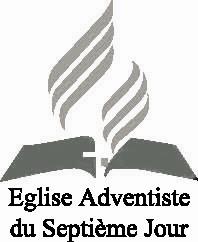 ANDEFASANA    	:   	Ny Pasitora, Loholona, Lehiben’ny Fifandraisana ary ny Fiangonana rehetra eto amin’ny F.M.C.ANTONY VOALOHANY :      	1.      BOKY “ TARI-DALANA HO AN’NY SAMPANA FIFANDRAISANA”				2.      BOKY TOROMARIKA FIKARAKARANA FIANGONANAIlazana isika Fiangonana fa namoaka boky roa ny Departemanta Fifandraisana eto amin’ny F.M.C. BOKY TARI-DALANA  HO AN’NY SAMPANA FIFANDRAISANA    Vidiny : 1.200 Ariary.BOKY mitondra ny lohateny hoe : “ MIKAJAKAJA FIANGONANA”   Vidiny : 1.200 Ariary.FANAMARIHANA	:	Ao amin’ny STOCK F.M.C. no hahitantsika azy ireo. Ho antsika fiangonana any ivelan’Antananarivo dia aoka hanafatra amin’ny PAsitoran’ny Distrikatsika na miantso avy hatrany ny N° 034 00 343 56 (Madame LYDIA)Ny Fiangonana tsirairay dia mividy iray avy amin’ireo boky ireo koa aoka hividy izany dieny izao!Ny mambra rehetra koa dia afaka mividy manokana ho an’ny tenany. Misaotra tompoko!----------------------- oOo ------------------------DEPARTEMANTA TANORAANDEFASANA	:	Ny Pasitora, ny Loholona sy ny Filohan’ny Tanora sy ny Tanora rehetra eto amin’ny F.M.C.ANTONY	:  	ANDRON’NY MPISANTATRA    Sabata 17 jona 2017 ka isam-piangonana na isaky ny Distrika.Alefa tsy ho el any toriteny hatao amin’izany.MANUEL ho an’ny Mpitarika sy  Manuel Administratif5.000 Ariary tsirairay no vidiny ary ny Fiangonana tsirairay dia mividy izany mba hahafahan’ny Mpitarika ao am-piangonana mivelatra tsara amin’ny asany nanendrena azy.Alefa ao amin’I Chef MOÏSE avy hatrany ny vidin’izy ireo mitontaly 10.000 Ariary.Tiana koa ny mampahatsiahy antsika tanora rehetra isam-piangonana mba hanolotra anjara biriky amin’ny fanorenana ny fiangonana any MANTASOA. Programa eo ambany fiahian’ny Departemantan’ny Tanora UNION sy FMC misy antsika izany. Indro ampahatsiahivina eto ny anjara biriky isaky ny sokajy :AVENTURIER : 500 Ar – EXPLORATEURS : 1.000 Ar – AMBASSADEUR : 2.000 Ar – JEUNE ADULTE : 5.000 Ar – Chef Guide  : 10.000 Ar. Alefa mivantana ao amin’ny Caisse F.M.C. ny isam-piangonana.----------------------- oOo ------------------------DEPARTEMANTA MINENFANDEFASANA	:	Ny fiangonana rehetra eto amin’ny F.M.C.Ny 27 jona 2017 dia sady fetin’ny Raeny no vavaka manokana ho an’ny ankizy marefo. Koa iangaviana ny fiangonana mba hanatanteraka izany. Efa misy ny Carte fetin’ny reny sy ray ao amin’ny Stock F.M.C. ary ny hira mifanaraka amin’izany.Fehezam-boninkazo ho an’ny NENY atolotry ny ankizy MINENF eto Antananarivo sy ny manodidina :TOERANA	:    MADA HOTEL eny amin’ny BY-PASS   -   DATY   :   Alahady 28 may 2017 amin’ny 1.00 ora – 4.30 ora.   Asaina ny reny rehetratsy ankanavaka izay maniry te-ho any mba haka ny invitation ao amin’ny porte 9. Rehefa lany ny invitation dia tsy misy intsony ny toerana koa tongava haingana maka izany fa surprise maro no homanin’ny ankizy amin’izany. Iangaviana manokana ny cheftaine sy mpiandraikitra MINENF mba ho tonga amin’ny 12 ora amin’io.Ho an’ny Région ALAOTRA  :  FAMPAHATSIAHIVANANy Rallye de l’Evangélisation dia hatao any AMBONDRONA AMPARAFARAVOLA.DATY		:	9 – 10 – 11 jona 2017Saran-dasy	:	5.000 AriaryDaty farany	:	Talata 30 may 2017 no fanefana farany ny saran-dasy sy fisoratana anaranaHo an’ny Région ATSINANANA  :  FAMPAHATSIAHIVANANy Rallye hatao any FOULPOINTE.DATY		:	6 –  7  – 8  -  9  jolay 2017Saran-dasy	:	5.000 AriaryDaty farany	:	Zoma  30 may 2017 no fanefana farany ny saran-dasy sy fisoratana anaranaMankasitraka antsika rehetra.FILAZANA MANOKANAANDEFASANA    	:   	Ny Pasitora sy sy ny mambra rehetra eto amin’ny F.M.C.ANTONY	:	FORUM (dinidinika) mahakasika ny FAMPANDROSOANA sy ny ADY amin’ny fahantranaDATY sy ORA	:	Talata 23 may 2017 tontolo andro manomboka amin’ny 9.00 ora – 4.00 oraTOERANA	:	AUDITORIUM ELISA LEITAO SOAMANANDRARINYFANAMARIHANAHirahana amin’ny “Service Developpement” sy ny mpianatra avy amin’ny UNIVERSITE ANDREWS avy any Amerika izao hetsika izao.Solotena telo (03) isaky ny Distrika  no asaina ka mahazo sy mahay miteny anglisy ireo.Mila fantatra ary mametraka ny momba azy any amin’ny Pasitoran’ny Distrika eo an-toerana ireo solontena telo ireo : Fiangonana – Adiresy mazava – Nomerao Finday…)Tokony ho tonga aty amin’ny UNION Service Dev elopement alohan’ny 6 may 2017 ny mombamomba ireo olona ireo.----------------------- oOo ------------------------DEPARTEMANTA AUMONERIE sy SERVICE COMMUNAUTAIREANDEFASANA    	:   	Ny Fiangonana rehetra eto amin’ny Antananarivo sy ny manodidinaANTONY		:  	FISAORANAIsaorana Andriamanitra izay nandrindra ny programa tamin’ny fanalana nify ho an’ny voafonja miisa 92 tao TSIAFAHY fa tanteraka soa aman-tsara izany. Isaorana manokana ny Clinique Dentaire Adventista – ny Service Communautaire F.M.C. – Ny mpitsabo nify nirotsaka an-tsitra-po – ny mambra rehetra nanohina ny antso ary ireo Distrika nanohana ny hetsika manonotolo .Marihina fa 588.000 Ariary no lany tamin’ny kojakojam-panafody ka ny 300.000 Ariary avy amin’ny Distrika miisa 7 ary ny 288.000 Ariary avy amin’ny malala-tanana Ny mahakasika ny loko kosa dia nahatratra 218.800 Ariary tamin’ny alàlan’ny 50 ariary nangonina tamin’ireo Distrika 10.Mankasitraka indrindra tompoko. Ny Tompomanan-karem-pahasoavana anie hitahy antsika rehetra.----------------------- oOo ------------------------ACAUANDEFASANA    	:   	Ireo mpianatra kilasy famaranana sy mpianatra eny amin’ny UNIVERSITE eto Antananarivo ANTONY		:  	FISINTONANA ARA-PANAHY karakarain’ny ACAUDATY			:	26 – 27 – 28 may 2017TOERANA		:	RESIDENCE des 4 filles sages AMBOHIMALAZAFrais Généraux + sakafo :	4.000 Ariary raha efa mambra ara-dalàna – 5.000 Ariary raha mbola tsy mambra ACAU ary efainamandritra ny fisoratana anarana.Fisoratana anarana	:	Isaky ny Alatsinainy hatramin’ny zoma manomboka izao ao amin’ny Depôt MANDROSOA manomboka amin’ny 9.00 maraina hatramin’ny 3.00 ora hariva. Aza adino ny mitondra karatra maha-mpikambana ho an’ny manana izany.Ny fara-fisoratana anarana dia ny Talata 23 may 2017FIAINGANA		:	Vavahadin’ny UNION ny Zoma 26 may 2017 amin’ny 2.00 ora harivaPROGRAMA		:	Zoma sy Sabata  Fisintonana ara-panahy sy fiofanana hiarahana amin’ny Departemanta FANABEAZANA avy any amin’ny Division sy UnionAlahady  Fiarahana miala voly : lalao samihafa – piscineAZA ADINO IRETO 	:	Vary 3 kapoaka – Fitaovam-pihinanana – Lafika sy lamba – Fitaovam-pidiovana – saran-dalana 2000 Ariary – Carnet sy Stylo – Maillot de bain…----------------------- oOo ------------------------CENTRE FORMATION DES FEMMESFANAZAVANA FANAMPINY : Téléphones 032 04 754 95  -  033 07 268 09 -  034 64 697 07- Madame OLIVA Birao Foibe SOAMA----------------------- oOo ------------------------Maniry Sabata feno fifaliana sy fahafinaretana ho antsika rehetra eo ambany fitarihan’ny Fanahy Masina!Pasteur ANDRIAMPARATIANA FaneraPrésident  F.M.C.24   – 27 avril2 – 4 mai CARS (3jours)8 – 12 mai15 – 19 mai CARS22 – 24 mai  (3 jours)MARAINA8.30 oraCOUPE & COUTURE     JupeCOIFFURE de baseCOUPE & COUTURE Chemise Coiffure PerfectionnementSMOCKCOUPE & COUTURERobeDECORATION spéciale mariageCOUPE & COUTUREPantalonCUISINE  EuropéenneDECORATION CHAMBRE :      (Couvre lit – Rideau – Moustiquaire…)HARIVA1.30 oraDECORATION  SalleDECORATION SALLEPATISSERIE de BASEPATISSERIE PerfectionnementCHARCUTERIE